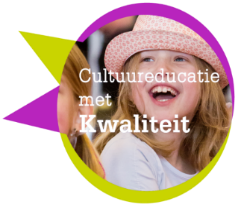 Culturele omgevingWie zitten er in de omgeving en hoe je ze kunt groeperen.PARTNERS in mijn omgevingPARTNERS in mijn omgevingPARTNERS in mijn omgevingPARTNERS in mijn omgevingPARTNERS in mijn omgevingInstellingen op gebied van erfgoedInstellingen op gebied van kunstAmateurgroep of
verenigingenOrganisaties voor cultuureducatieOverigeinstellingenVoorbeelden:(historische)museaoudheidskamersopgravingen,archeologischevindplaatsenarchievenregionale/historische centraheemkundekringhistorischeverenigingprovinciaal ofgemeentelijkarcheoloog ofhistoricus….Voorbeelden:Kunstmusea en galeriestheaters/podiaconcertgebowjazzclub/podiumfilmhuisgezelschap voormuziek, dans,theater, mime,poppentheateretc.bepaalde festivalslokale  kunstenaars: schrijvers, schilders, muzikanten, ….Voorbeelden:Amateurkunstverenigingen. theater. dans. beeldend. muziek. literatuur. AVcentrum vooramateurkunstamateurgroepenliteraire kringenschilderskringenbepaalde festivalsook kunstenaars in de buurt: schrijvers, schilders, muzikanten….Voorbeelden:Muziekschoolcreativiteitscentrumsteunfunctie instellingbibliotheekcultureelcentrumvakdocenten cultuuronderwijs….Voorbeelden:Ontmoetings-centra/wijkcentrumvolksuniversiteitbuurthuisNatuur en milieucentrumLandschaps-organisatieKinderopvang NSO / BSO / peuterspeelzaal….